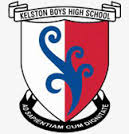 2015Achievement Standard 91389	(v1)Demonstrate understanding of chemical processes in the world around us‘Acid Rain’Credits: 3NAME							SUBJECT REFERENCE: CHEMISTRY 3.3“Acid Rain”Achievement Standard 91389 (v1)Demonstrate understanding of chemical processes in the world around usCredits: 3Time allowed: 10 hours of in-class and out-of-class timeStudent instructions Introduction Acid rain is not a major environmental issue in New Zealand but there remains the threat of acid rain developing into a hazard for the flora and fauna of this country, with potential eruptions from volcanoes, particularly on White Island and central North Island. This assessment activity requires you to prepare a report for a local council that outlines the chemical processes involved and the effect on the environment should acid rain become an environmental issue in New Zealand. You will be assessed on the comprehensiveness of your report and on your evaluation of the impact of, and issues that have arisen from, chemical processes.This is an individual task that must be written in your own words. Quotes from sources should be referenced appropriately.Task Write a report that demonstrates an understanding of the chemical processes involved in the formation of acid rain, and the consequences of the chemical processes for the environment, flora and fauna, and/or people involved with the chemical processes. See Resource A for links to information that you will need to process and interpret.You will be assessed on how well your report demonstrates your understanding of the chemical processes involved in the formation of acid rain and the environmental effects of these processes.In your report:describe the chemical processes involved including appropriate chemistry vocabulary, symbols, conventions and equations to give an account of the chemical processes occurringelaborate on the steps involved in the chemical processesmake and explain links between chemical processes and the consequences of the chemical processes for the environment or peoplecompare and contrast the links between chemical processes and their consequences.Resource ALinks and references to information about the formation and effects of acid rain.http://www.epa.gov/acidrain/education/site_students/whatisacid.htmlhttp://www.ypte.org.uk/environmental/acid-rain/1http://www.chemistry.wustl.edu/~edudev/LabTutorials/Water/FreshWater/acidrain.htmlhttp://www.buzzle.com/articles/chemistry-of-acid-rain.htmlhttp://www.britannica.com/EBchecked/topic/3761/acid-rain/299475/Chemistry-of-acid-depositionhttp://www.ausetute.com.au/acidrain.htmlAchievementMeritExcellenceDemonstrate understanding of chemical processes in the world around usDemonstrate in-depth understanding of chemical processes in the world around usDemonstrate comprehensive understanding of chemical processes in the world around us